Праздник 23-февраля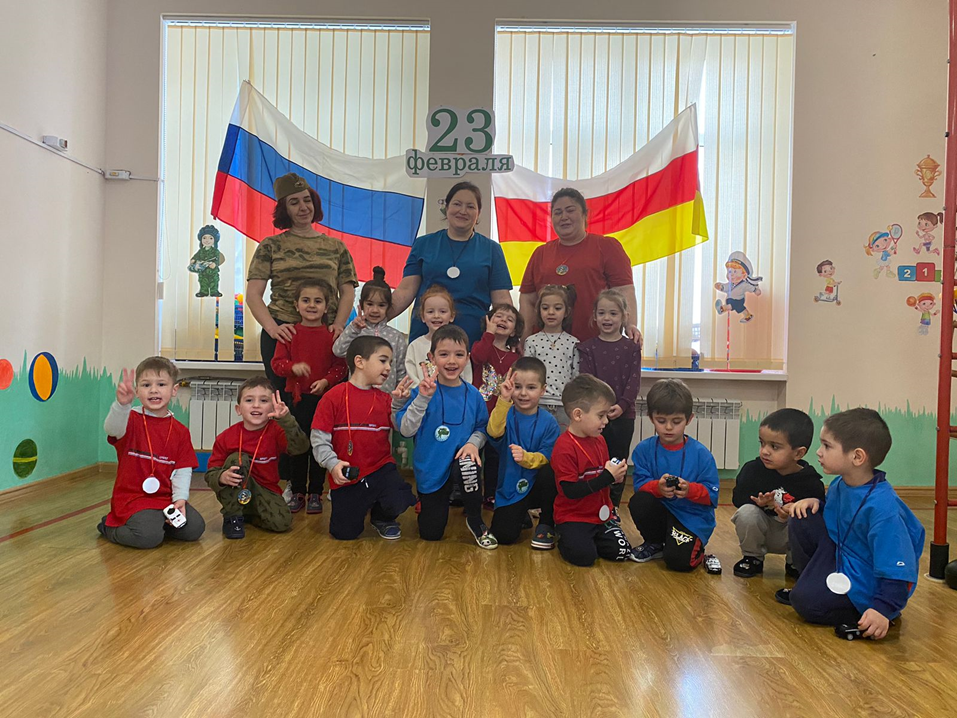 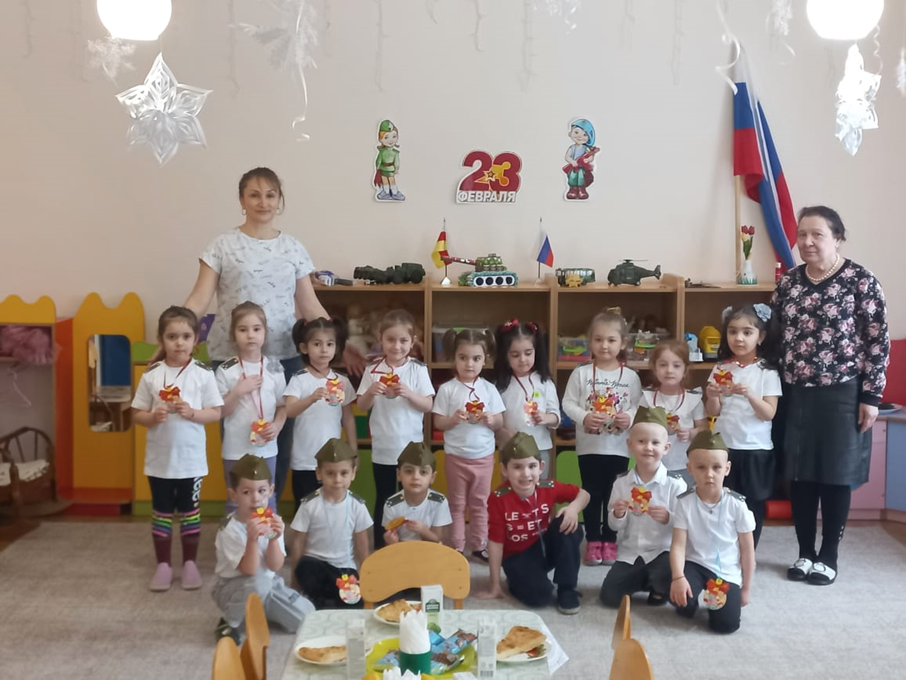 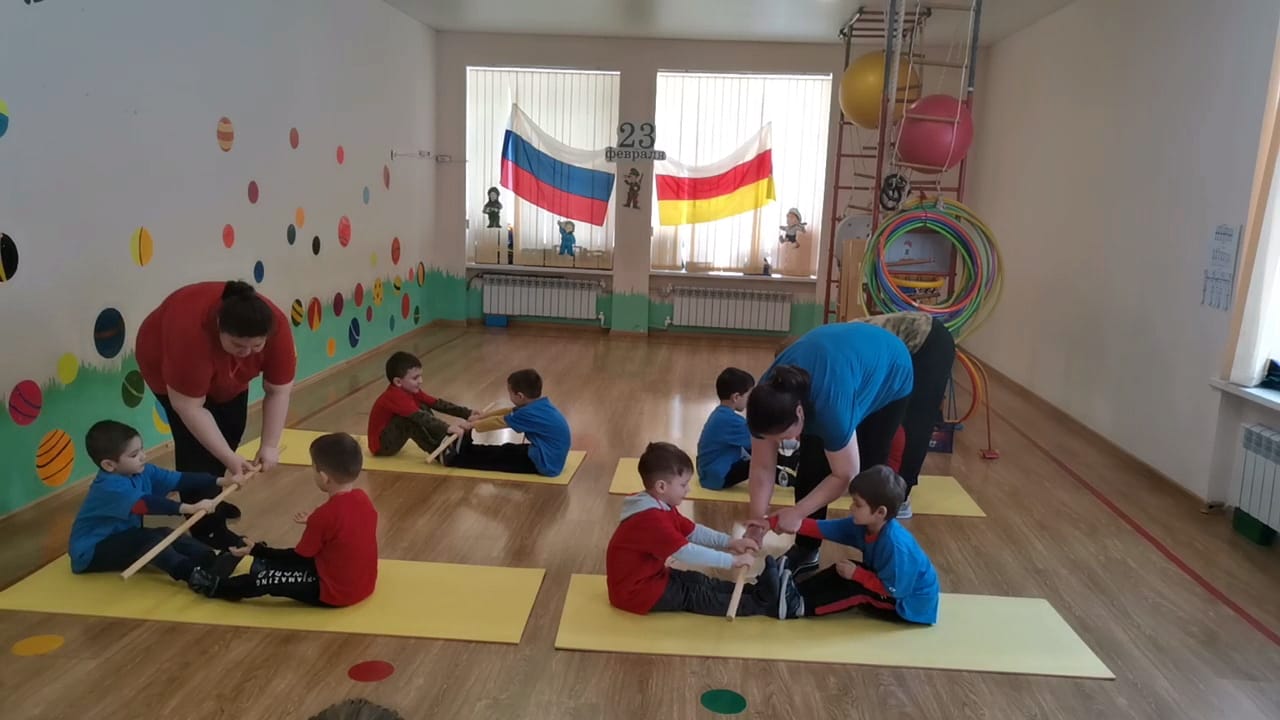 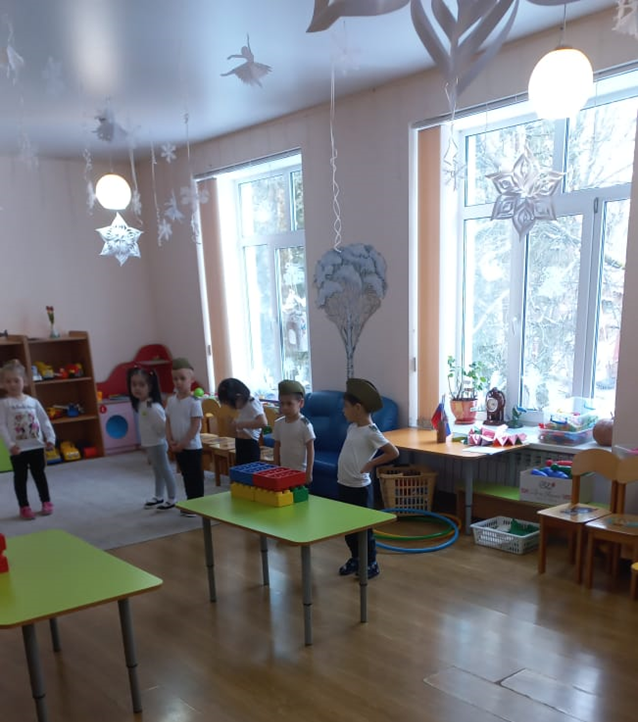 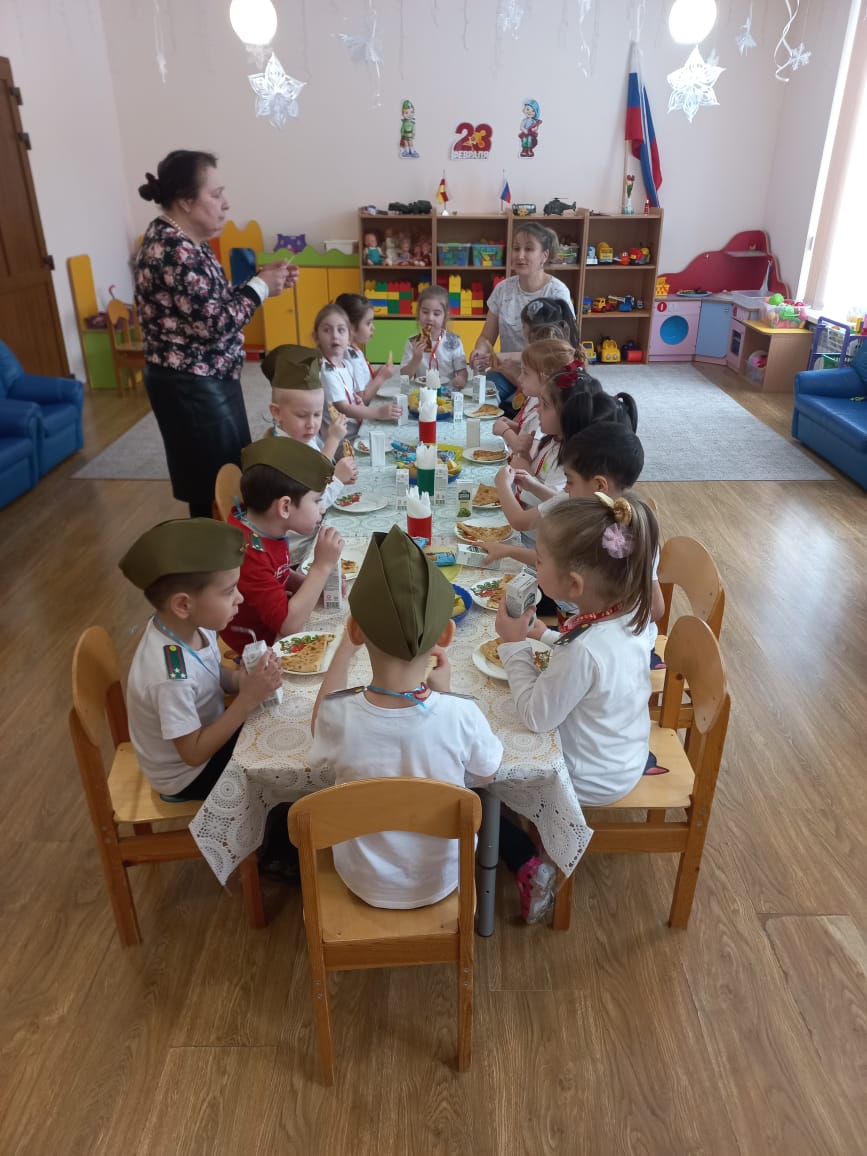 